TRAVEL BURSARY FUNDAPPLICATION FORM
Please email this form to admin@srn.org.au with the subject line ‘Travel Bursary Application – [Enter your full name]’ upon completion. For more information regarding the application process, please refer to the SRN Travel Bursary guidelines at https://www.spaceresearchnetwork.org.au/networkactivities/travel-bursary-fund/ PLEASE READ CAREFULLY BEFORE SUBMITTING YOUR APPLICATIONDISCLAIMERThe University of Sydney accepts scanned copies of relevant supporting documentation for scholarship applications. All supporting documents must be true and complete records. You should be prepared to provide original documents or certified copies of supporting documents at any time. Detailed checking of supporting documents is an inherent element of our scholarship selection processes and may involve contacting the original issuing authority or relevant tertiary admissions centre, or other organisation (whether education or otherwise), or individual, whether in Australia or overseas to verify documents.Failure to provide documents on request, or the discovery of either fraudulent documents or a misrepresentation of true circumstances in association with your application, may lead to the rejection of your application for admission/scholarship, the withdrawal of your offer, or the cancellation of your enrolment.DECLARATIONBy submitting this application:I declare that the information supplied by me in this application and supporting documentation are complete, true and correct.I authorise the University of Sydney to obtain from other educational institutions I have attended, as listed in the application form, and other relevant authorities at any time details of my enrolment, academic record and examination results, including details of enrolment variations and attendance in connection with my application.I also authorise the educational institutions listed in the application form to disclose to the University of Sydney details of my enrolment, academicrecord and examination results, including details of enrolment variations and attendance in connection with my application.I agree to abide by the University's conditions of award as amended from time to time. I understand that prior scholarship(s) and /or candidature may have an effect on the tenure of the award.I am aware that there are severe penalties for providing false or misleading information, including exclusion of my application and cancellation of scholarship support. I am also aware that giving false or misleading information is a serious offence under the Commonwealth Criminal Code Act.I understand that incomplete application and/or insufficient supporting documentation in accordance with the guideline and information may lead to grounds for exclusion.PRIVACY STATEMENTIn accordance with the University of Sydney Privacy Policy the information you provide for this application is collected and held by the University in order to assess candidates for the scholarships with the University, and for administrative and statistical purposes including publicising the names, areas of research and other relevant details of successful applications. Enquiries regarding access to and correction of the personal information should be directed in the first instance to the Scholarships and Financial Support Service.DECLARATIONI have read and agree with the Terms & Conditions above:NAME 								DATEAPPLICANT DETAILSAPPLICANT NAMEUNIVERSITYUNIVERSITY NAMESTUDENT NUMBERCONTACT EMAILPHONEDATE OF BIRTHSUPERVISOR NAMEPHONEEMAILTRAVELSTART DATE:END DATE:PURPOSE OF TRAVEL & AIM:TRAVEL BUDGETSRN REQUEST ($)(up to $2500):OTHER GRANTS ($)TOTAL TRAVEL BUDGET($)ELIGIBILITY CHECKLIST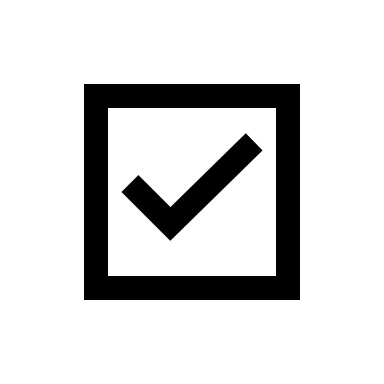 To be eligible to be considered for the SRN Travel Bursary fund you must meet the following criteria:I am currently a staff member at a NSW or ACT universityI am currently a Higher Degree by Research student enrolled at a NSW or ACT universityI am currently undertaking research directly related to the Space industry sectorI am an Australian Citizen or Australian permanent residentI am able to provide a post event report to be published on the SRN websiteSUPPORTING DOCUMENTSLetter of support from University/SupervisorDraft Travel itinerary including location, event and all travel datesBrief Curriculum Vitae APPROVALApproval to publish on SRN website at www.spaceresearchnetwork.org.au/pageProfilePurpose and aim of travelPost event report